                       25 сентября               2021года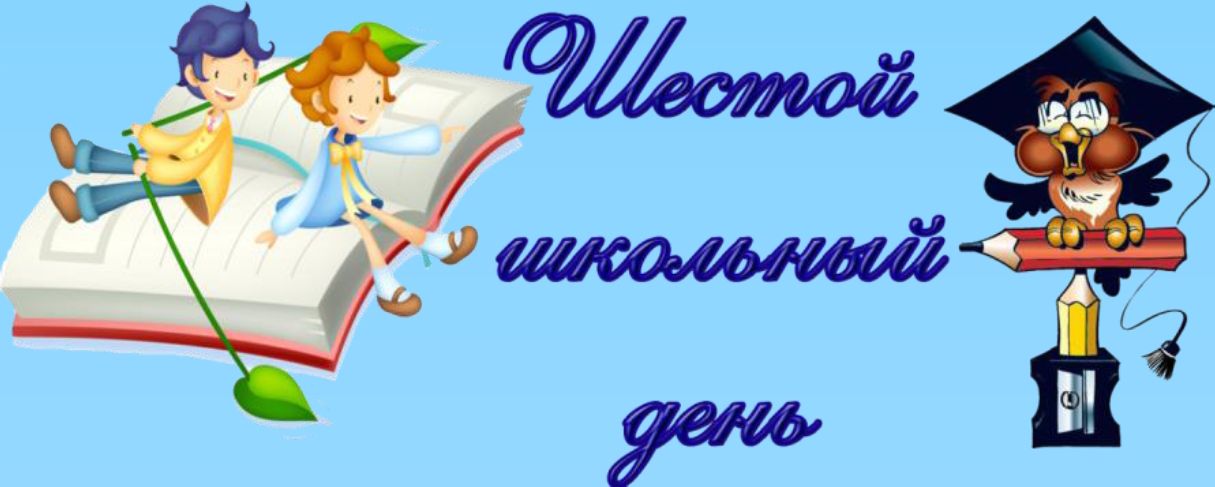 ВремяКлассыМероприятиеМестопроведенияОтветственные10.001 «В» классВикторина «Здравствуй, осень золотая!»Каб.№15Панасюк Д.Н.10.002 «В» классИгра – путешествие в ОлимпиюКаб.№17Мархель С.П10.003 «В» классРазвлекательная программа «Здоров будешь – всё добудешь!»Каб.№6Гибкая Я.Л.11.004 «В» класс"Осенняя мастерская"( час творчества)Каб.№17Романчук Д.Н.09.0012.4010,11 классыПрофессиональная подготовка (мальчики)Профессиональная подготовка (девочки)Каб.№3Сопровождение Шевчук О.В., Гаспадарик С.Н.10.005 «В» классВикторина «Разноцветные вопросы»Каб.№20Беляева О.И.09.306 «В» классИгра-викторина "В мире животных"Каб.№2Якубчик А.В.10.30-11.30Учащиеся школыКонсультации по запросуКаб. №16Казак В.Ф., Войтехович Е.А.09.002-4 классыСпортивная секция ДЮСШ «Баскетбол»Спортивный залГапанович С.В.11.007 «В» класс  Спортивный час «Богатырские игры»Спортивный залСкакуновский И.С.10.00- 11.00Учащиеся учреждения,8 «Б», 9 «Б»Объединение по интересам«Дизайн»Каб. № 16Колбик Д.В.10.00-11.00Учащиеся учрежденияОбъединение по интересам«1000 дорог – одна твоя»Каб.№22Войтехович Е.А.11.00-12.00Учащиеся учрежденияОбъединение по интересам«Школа лидерства: Я,ты, мы – лидеры»Каб.№22Войтехович Е.А.11.008 «В» классИгра-викторина «Я имею права и обязанности»Каб.№2Янченко О.А.10.009 «В» класс«Моя будущая профессия»Каб.№1Орел И.Ф.11.00-12.00Учащиеся школы 10 классовОбъединение по интересам«Защитник Отчества»Спортивный залПрищеп В.Д.16.00-20.001-11 классыРабота спортивного залаСпортивный залСкакуновский И.С.